Исх. № ____«__» ______________ 2017 г.В Санкт-Петербургское государственноеавтономное учреждение «Центр занятости населения Санкт-Петербурга»Адрес: 190000, г. Санкт-Петербург Галерная улица, д. 7.Сообщаем о ликвидации общества с ограниченной ответственностью "Фирма" на основании решения учредителей ООО "Фирма" N 10 от 05.09.2017 и увольнении 10.12.2017 следующих работников:Генеральный директор ___________/Кононов И.Г.»«Общество с ограниченной ответственностью «Фирма»ИНН 7700033322, КПП 770001332, ОКПО 11220000полное наименование организации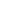 ФИОДолжностьПрофессияКвалификационные требованияЗаработная платаНиколаев Алексей ПетровичГлавный инженерИнженерВысшее профессиональное образование, опыт работы в должности главного инженера производственного предприятия не менее 5 лет85 750 рублейАстафьева Надежда НиколаевнаНачальник юридической службыЮристВысшее профессиональное образование, опыт работы в должности руководителя юридической службы не менее 3 лет77 900 рублейТихонова Ирина ГеоргиевнаБухгалтер участка себестоимостиБухгалтерВысшее профессиональное образование, опыт работы в должности бухгалтера не менее 4 лет33 500 рублей